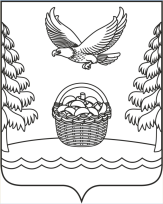 Российская ФедерацияИркутская областьЗиминский районАдминистрацияХарайгунского муниципального образованияП О С Т А Н О В Л Е Н И Еот 03 апреля  2024 года                              с.Харайгун                                               № 273Об оказании содействия органам государственной власти  субъектов  Российской  Федерации  в информировании  населения  о  мерах  пожарной безопасности, в том числе посредством организации и проведения собраний населения           В  соответствии  с Федеральным  законом от  06.10.2003  года   №131-ФЗ «Об  общих принципах  организации  местного  самоуправления  в  Российской  Федерации», Федеральным законом  от  21декабря 1994  года  №  69-ФЗ  «О  пожарной безопасности»,  в  целях  оказания содействия органам государственной власти субъектов Российской Федерации в информировании населения о мерах противопожарной безопасности, в том числе посредством организации и проведения  собраний  населения,  Администрация Харайгунского муниципального образованияПОСТАНОВЛЯЕТ:           1.Утвердить Положение о порядке проведения противопожарной пропаганды на территории Харайгунского муниципального образования  (приложение 1).           2. Утвердить План мероприятий по оказанию содействия органам государственной власти в информировании  населения  Харайгунского муниципального образования (приложение 2).           3. Настоящее постановление вступает в силу со дня его подписания.           4. Контроль за исполнением данного постановления оставляю за собой.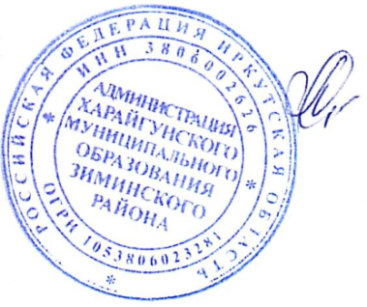 Глава  Харайгунского муниципального образования:                                                                     Л.Н. СиницынаПриложение № 1к постановлению администрации Харайгунского муниципального образованияот 03 апреля  2024  года  № 273ПОЛОЖЕНИЕО ПОРЯДКЕ ПРОВЕДЕНИЯ ПРОТИВОПОЖАРНОЙ ПРОПАГАНДЫ НА  ТЕРРИТОРИИ ХАРАЙГУНСКОГО МУНИЦИПАЛЬНОГО ОБРАЗОВАНИЯ                                                   1.Общие положения           Положение  о  порядке  проведения  противопожарной  пропаганды  на  территории Харайгунского муниципального образования  (далее-Положение)  разработано  в  соответствии  с  законодательством Российской Федерации в области пожарной безопасности и определяет цели и порядок ведения противопожарной пропаганды на территории сельского поселения.           В настоящем  Положении применяются следующие понятия:-противопожарная  пропаганда- целенаправленное  информирование  общества  о проблемах и путях обеспечения противопожарной безопасности, осуществляемое через средства массовой информации, распространения  специальной литературы, проведения акций и  собраний населения и использования других, не запрещенных законодательством Российской Федерации, форм информирования населения;-инструктаж по пожарной безопасности - ознакомление населения с инструкциями правилами пожарной безопасности.2. Порядок проведения противопожарной пропаганды          2.1.  Противопожарная  пропаганда  проводится  с  целью  внедрения  в  сознание  людей существования проблемы пожаров, формирования общественного мнения и психологических установок на коллективную ответственность за пожарную безопасность.         2.2.  В  соответствии  с  действующим  законодательством  противопожарную  пропаганду проводят:        -администрация Харайгунского муниципального образования;         -администрации  организаций,  предприятий,  учреждений  независимо  от  форм собственности и ведомственной принадлежности.         2.3.  Для  проведения  противопожарной  пропаганды  могут  использоваться  возможности общественных организаций.         2.4. Функции организации противопожарной пропаганды на территории Харайгунского муниципального образования  возлагаются на администрацию сельского поселения.  Администрация сельского поселения с целью организации противопожарной пропаганды:         -информирует население о проблемах и путях обеспечения первичных мер пожарной безопасности;         -осуществляет методическое сопровождение деятельности по обучению населения мерам пожарной безопасности;           -в пределах своей компетенции контролирует реализацию на  территории поселения требований нормативных правовых актов,  регламентирующих деятельность по противопожарной пропаганде.            2.5. Противопожарная пропаганда неработающего населения осуществляется посредством:  -публикаций на официальном сайте администрации в сети Интернет, мессенджерах, VK;  -проведения собраний граждан сельского поселения; -  распространения среди населения противопожарных памяток, листовок; -размещения в помещениях, находящихся в муниципальной собственности, уголков (информационных стендов) пожарной безопасности; -размещения информации по пожарной безопасности на информационных  стендах администрации.              2.6.  Администрация Харайгунского муниципального образования осуществляет тесное взаимодействие с органами государственной  власти,  Государственной  противопожарной  службой с  целью  проведения противопожарной пропаганды.                                                                                                 Приложение № 2к постановлению администрацииХарайгунского муниципального образования от 03 апреля  2024  года  № 273Мероприятий по оказанию содействия органам государственной власти в информировании населения Харайгунского муниципального образования о мерах пожарной безопасности№п/пПроводимые мероприятияСроки исполненияОтветственный исполнитель1Агитационно-разъяснительная работа среди всех категорий населения о необходимости соблюдения мер пожарной безопасности на территориях населенного  пункта,  при производстве сельскохозяйственных и других видов работ путем:а) распространения памяток (листовок) на информационных стендах;б)  размещение информации на официальном сайте, в мессенджерах, VK.в) проведения бесед на противопожарную тематику;постоянноГлава, специалисты администрации Харайгунского МО 2Рассмотрение на  собраниях  граждан сельского поселения вопросов противопожарного  состояния  населенного пункта и о мерах по его укреплению, о необходимом перечне первичных  средств пожаротушения для индивидуальных жилых домов1 раз в год, апрельГлава Харайгунского МО 3Издание НПА об установлении особого  противопожарного  режима  на территории поселения в случае повышения пожарной  опасности  и  доведение  его требований до населенияНемедленно при повышении пожарной опасностиГлава Харайгунского МО 4Обучение пожарно-техническому минимуму специалистов  и  работников, организаций, ответственных за пожарную безопасность1 раз в 3 годаруководители организаций   и учреждений5Опубликование и размещение нормативных  правовых актов  в  области  обеспечения  пожарной безопасности  по мере их принятияАдминистрация Харайгунского МО 